PLACE THE TITLE OF YOUR THESIS HERE AND USE COMMANDS TO BREAK LINESbyYour Name HereSubmitted in Partial Fulfillmentof the Requirements for the Degree ofDoctor of Philosophy in Mechanical Engineeringwith Dissertation in Intelligent Energetic Systems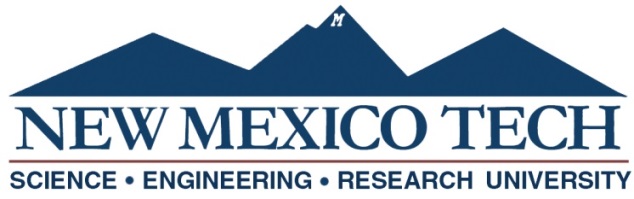 New Mexico Institute of Mining and Technology
Socorro, New Mexico
December, 2018	This thesis is dedicated to…Your Name Here
New Mexico Institute of Mining and Technology
December, 2018ABSTRACTFrom experts with the International Studies Association, recommendations suggest making this your “elevator pitch” to concisely summarize your work including its broader implications to “convey the academic triangle of theorizing, method, and data”. Here are a few tips from the American Journal Experts: 1. Write your thesis first, 2. Briefly use background information to lead to your aim, 3. Outline your methodology, 4. Describe your most important findings, 5. State your conclusions, but avoid overstatement. Remember to be concise and have other people review the abstract for clarity.Keywords: Keyword1; Keyword2; Key Phrase 3; …	ACKNOWLEDGMENTS
Acknowledgements should be a formal thank you, usually a paragraph in length, to all those that have helped you sustain your research. Professors, students, family, and friends are all acceptable examples. it is preffered to list in order of importance, if there is more than one acknowledgement..CONTENTS

LIST OF TABLES	ivLIST OF FIGURES	vLIST OF ABBREVIATIONS AND SYMBOLS	viCHAPTER 1. READ BEFORE REPLACING THIS CHAPTER WITH YOUR	CONTENT …………………………………………………………………………	.1CHAPTER 2. SECOND CHAPTER TITLE……………………………………………………	2	2.1 Section Title……………………………………………………………………….2	        2.2.1 Subsection Title	2

APPENDIX A. FIRST APP TITLE	4	A.1 First Section of Appendix A	4APPENDIX B. SECOND APP TITLE	5APPENDIX C. PERMSSIONS	6LIST OF TABLES2.1	    Table to test captions and labels	2LIST OF FIGURESFigure 2.1   Caption Text	3LIST OF ABBREVIATIONS AND SYMBOLSNMT				New Mexico TechANSTO			Australian Nuclear Science and Technology OrganizationDoE				United States Department of EnergyNRC				Nuclear Regulatory CommissionHLW				High Level WasteThe dissertation is accepted on behalf of the faculty Institute by the following committee:Ada Lovelace
_______________________________________________________________________
Academic and Research AdvisorGrace Hopper
_______________________________________________________________________
Research AdvisorScott Chade
_______________________________________________________________________Committee Member 2
_______________________________________________________________________Committee Member 3
_______________________________________________________________________Committee Member 4
_______________________________________________________________________I release this document to the New Mexico Institute of Mining and Technology.Your Name Here 							October 12, 2018
_______________________________________________________________________Chapter 1READ BEFORE REPLACING THIS CHAPTER WITH YOUR CONTENT
	When you are getting ready to write your thesis, you may want to consider taking the Thesis and Dissertation Bootcamp that is offered as a one credit class before the spring semester each year. Contact the CLASS department if you have questions on the course, which provides instruction, then has you focus on writing one or more chapters of the thesis/dissertation. You must apply for taking this class in the fall with a plan that is developed by you and your advisor.	As you write your thesis, make sure that you properly quote, paraphrase, and cite your sources. If you need assistance, the Writing and Oral Presentation Center and the STEM Communication Fellows can help you with this aspect and reviewing your work.	If you use a significant resource from another source, e.g., a conference or journal paper, you must have permission from the copyright holder, i.e., the journal, to reuse the resource. Examples of such significant resources are figures, tables, and long quotations. The last appendix is where you put these permissions, where to list what in your document you have gotten permission for, and the permission you received. It is recommended that get these permissions when you add a resource rather than waiting until the last minute.Chapter 2SECOND CHAPTER TITLE2.1   Section Title2.1.1 Subsection TitleParagraph 
Table 2.1 is an example of referenced LaTeX elements.Table 2.1: Table to test captions and labels	Paragraph 2	Paragraph 3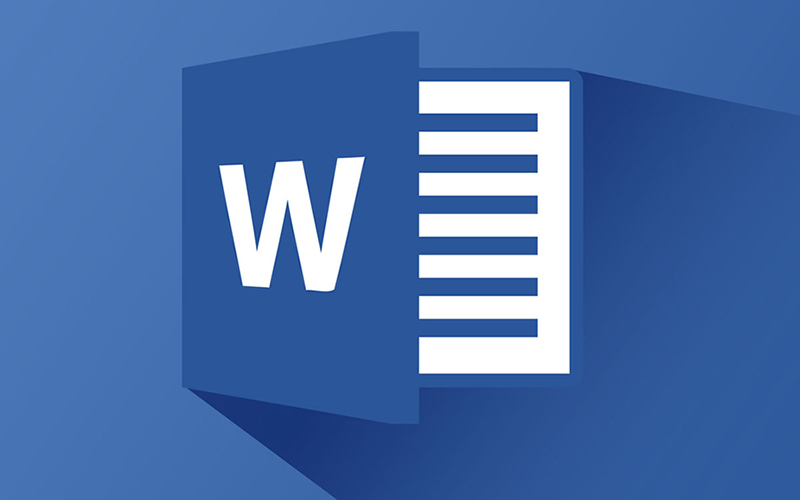 Figure 2.1: This is the test of your caption.APPENDIX A1ST APP TITLEA.1	First Section of Appendix AAPPENDIX BSECOND APP TITLEAPPENDIX CPERMISSONSThis is your last appendix.Place all of your permissions here for everything used from copyrighted material: i.e. long quotations, tables, and figures. Label each permission page with the list of figure numbers or tables or sections of your text that is from the copyrighted material.Most journals have an online permissions process where you submit what you are using from the journal and an automatic system sends you permissions for a thesis/dissertation OR they have a blanket permission for use in a thesis/dissertation.You must have permission for your own published work when you have signed a copyright release form; the above description for journals applies here as well.If you are using material from an NMT thesis or dissertation, you may use the permission page at the end of the referenced thesis as your permission.PLACE THE TITLE OF YOUR THESIS HERE AND USE COMMANDS TO BREAK LINESbyYour Name HerePermission to make digital or hard copies of all or part of this work for personal or classroom use is granted without fee provided that copies are not made or distributed for profit or commercial advantage and that copies bear this notice and the full citation on the last page. To copy otherwise, to republish, to post on servers or to redistribute to lists, requires prior specific permission and may require a fee.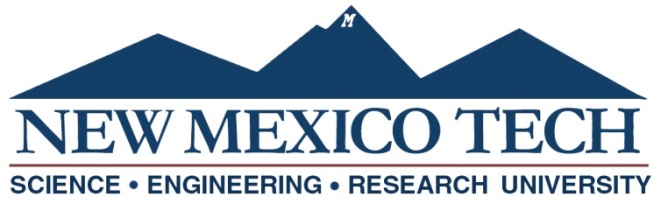 PageTablePageFigurePageCol 1Col 2Col 3Col 41687837787277854153545778750745451874475605887886344